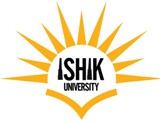             TOTAL: _____LISTENING (TOTAL: 10  pts)Listen the interview with Robbin Scott and answer the questions below. (5 x 2: 10 pts)Where did he grow up?________________________________________________________________________________________When did he make his first record?________________________________________________________________________________________What happened in February 1979?________________________________________________________________________________________What happened in 1989?________________________________________________________________________________________What is he doing now?________________________________________________________________________________________READING (TOTAL: 20  pts)READING 1 Read the following article, then answer the True & False questions according to article. (5 x 2: 10 pts)READING 2Read the following article, then answer the True & False questions according to article. (5 x 2: 10 pts)GRAMMAR (TOTAL: 40  pts)Fill in the gaps by using the correct verb forms from the box. (4 x 1: 4pts.)She ___________________ in New York, from Michigan, in 1978, with just 35 in her pocket.She ___________________ her image many times.She ___________________ internationally famous with her first album Voice of an Angel.Nine million people ___________________ her concert at Brixton Academy in 2000, via the Internet.Fill in the blanks with the correct form of words given (use simple present or present progressive) (6 x 1: 6pts.)Joanne  ___________________ (work) eight hours a day.It's November and the birds ___________________ (fly) south.What will you do if she ___________________ (come) late?What ___________________ Tom usually ___________________ (have) for breakfast?Your train ___________________ (leave) at 17.25 from platform 3.What ___________________ Mary ___________________ (do)? She's a student.Circle the correct form of the verb. (7 x 1: 7pts.)This morning, I (1) walked / was walking to work. I (2) didn’t want / wasn’t wanting to go by bus because the sun (3) shone / was shining. While I (4) walked / was walking past the supermarket, I (5) saw / was seeing something strange. He (6) met / was meeting a friend and he (7) stopped / was stopping singing.Use “will or going to” (3 x 1: 3pts.)A: Poor Sue went to hospital yesterday. 		B: I’m sorry to hear that. I ______________ buy some flowers. A: Are you still going out with Alice? 		B: Oh, yes. We _______________ get married next year. A: You have studied very hard in the summer school.B: That is right. I _________________ pass the final exam. Complete the text. Put the verbs in brackets into the Present Perfect or Past Simple.(6x1=6 pts.)Complete the questions using the question words in the box.(9x1=9 pts.)‘_______________do you travel to work?’				‘By bus.’‘_______________ does he do?’					‘He’s a doctor.’‘_______________ did you start your new job?’			‘About six weeks ago.’‘_______________ train are you going to catch?’			‘The 7.15.’‘_______________ is your favourite writer?’			‘Sir Arthur Conan Doyle.’Circle the correct answer. (5 x 1=5 pts.)1.   When I.......... in everyone ..........loudly.a) came, was laughing		b) came, had laughed		c) was coming, laughed		d) had come, laughed2.   I..........  a lot of foreign countries in my life.a) visited			b) is visited			c) have visited			d) was visiting3.   When.......... the University?a) did you finish		b) do you finish			c) have you finished		d) had you finished4.   Look at the skies! It.......... rain.a) will				b) is going to			c) going to			d) will to5.   Jane ....... at six every day, but today she ...... late.a) is finishing, is working	b) is finishing, works		c) finishes, is working		d) finishes, worksVocabulary (TOTAL: 38  pts)Match the sentence halves (Total: 5 points,  leave out one of them)_______ 1. There are many big			a. a shelter at survival school._______ 2. I live in a city but			b. I will start my own company_______ 3. We learned to build			c. skills in the army._______ 4. I leaned survival				d. to live abroad_______ 5. Many people leave Kurdistan		e. I love the wilderness._______ 6. When I finish university			f. challenges in my life.Complete the gaps with words from the box. REMEMBER there is one EXTRA.( 10 x 1: 10 points)He usually feels _____________________ after a long day of work.I love to push _____________________.I have lived on a desert island for about two years. Living here is full of big _____________________.If we work hard, we will be _____________________________ .So why am I writing this letter? Because the _____________________is very messy and I'm looking for a cleaner.I am very tired. I think I’ll have a  ____________ this afternoon.I can _____________________with any problem.This is a very ____________ recipe. I’ve never cooked apples like this before.Do you ____________ for yourself or do you prefer to eat out?I learned survival _____________________on this island.Writing (TOTAL: 38  pts)There are 15 mistakes in the following text. Rewrite the text correctly. (15 points)	My best friend kenny is a nice person. She live on Pike Street near Rising Sun Avenue. She live with her family in a good neighborhood she give respect to elders. She is so kind to the poor.  She knows how to sing well. She like watchmovies, and she try not to eat too much. I met her when i came to high school. My teacher introduced her to me. She was my partner in shcool. That was 2012. We have been friends for two years. We go shoping together. She come to my home and stays the night. We go to college and we also works together. We go around, and we have fun together. Kenny is a great person